SOLUTION QUIZ – JANVIER 2022ANAGRAMME Les mots suivants ont chacun une seule anagramme qui n'est jamais une forme conjuguée. Trouvez les solutions en vous aidant des lettres déjà placées.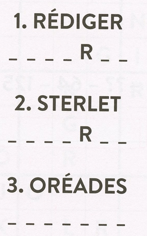 LE BOUCHE-TROUHors les noms propres, quels sont les trois seuls mots contenant ces lettres à cet endroit?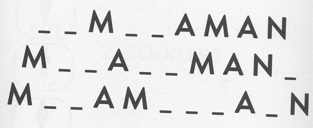 Réponse =   CAMÉRAMAN, MÉGALOMANE, MOZAMBICAINSUITE LOGIQUEQuel nombre permet de compléter logiquement cette suite? 11  -  16  -  18  -  22  -  25  -  28  - ??  -  34  -  39  -  40Réponse = 32Il faut voir deux suites intriquées. L’une, commençant à 16, augmente de 6 en 6 : 16, 22, 28, 34, 40. L’autre, débutant à 11, progresse de 7 en 7 : 11, 18, 25, 32, 39ÉNIGMESi nous ne sommes pas le lendemain de lundi ou le jour avant jeudi, que demain n'est pas dimanche, que ce n'était pas dimanche hier et que le jour d'après-demain n'est pas samedi, et que le jour avant hier n'était pas mercredi, quel jour sommes-nous?Réponse = On est le DIMANCHE.DEVINETTESDans ce carré, quelle lettre faut-il mettre au centre pour respecter la logique?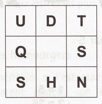 	Réponse = Un C.Les lettres sont les initiales de la suite des chiffres : Un, Deux, Trois, Quatre, Cinq, Six, Sept, Huit, Neuf.STIMULER VOS NEURONESQuelle figure est l’intruse dans ce tableau?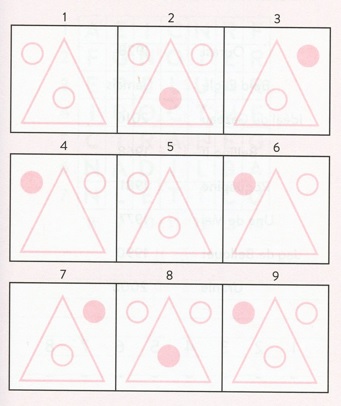 Réponse = La figure 9 est l’intruse.Les figures 1 et 5 sont similaires, tout comme 2 et 8, 3 et 7 ou 4 et 6. Mais 9 n’a pas son double.TROUVER LES DEUX FIGURES IDENTIQUES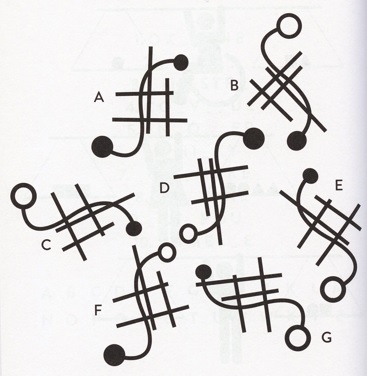 Réponse = C et EQUIZ MUSICALIl fallait trouver le nom de la chanteuse, du chanteur ou du groupe des années 80.Les niveaux de difficulté sont :Facile		1, 4, 5, 6, 8, 10Difficile	2, Très difficile	3, 7, 91- Nom du groupe? Pink Floyd Titre Another Brick in the Wallhttps://www.youtube.com/watch?v=eAf1wMXBCYg2- Nom de la chanteuse? Blondie Titre Call mehttps://www.youtube.com/watch?v=E2EoqW-tkcg3- Nom du groupe? Lipps Titre Funkytown https://www.youtube.com/watch?v=PqiZ_gryYUQ4- Nom de la chanteuse? Olivia Newton John Titre Xanadu https://www.youtube.com/watch?v=cLi8fTlDEag5- Nom du groupe? Abba Titre The winner takes it all https://www.youtube.com/watch?v=8tE0GjSQpes6-  Nom du chanteur? John Lennon Titre Just like starting over https://www.youtube.com/watch?v=1bEuIWVn9-c7-  Nom des chanteurs? Dary Hall & John Oates Titre Maneater https://www.youtube.com/watch?v=yRYFKcMa_Ek8- Nom du chanteur? Michael Jackson Titre Billie Jean https://www.youtube.com/watch?v=Zi_XLOBDo_Y9- Nom de la chanteuse? Nena Titre 99 Red balloons https://www.youtube.com/watch?v=hiwgOWo7mDc10- Nom du groupe? The Police Titre Every breath you take https://www.youtube.com/watch?v=OMOGaugKpzs